WattzHub et GIREVE ouvrent la recharge aux gestionnaires de flotte 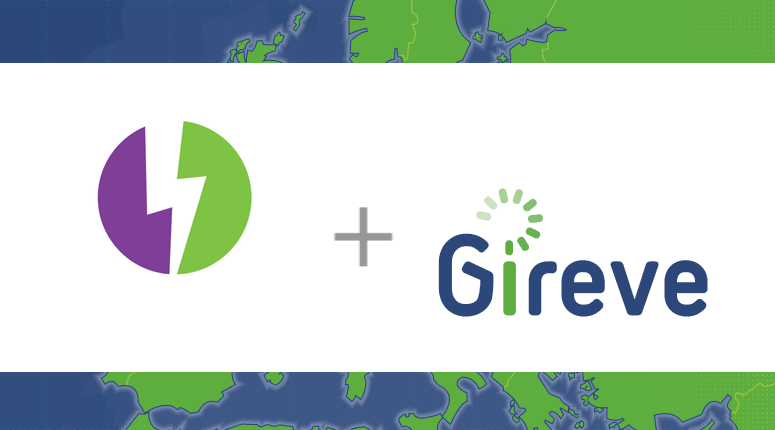 Paris, 16 Décembre 2021 – Opérateur de mobilité électrique et de gestion de flotte, WattzHub s’est connecté à  la plateforme d'itinérance de GIREVE dans le but de favoriser et faciliter l’accès de ses clients gestionnaires de flotte et leurs collaborateurs aux points de recharge électrique sur toute l’Europe. En se connectant à la plateforme GIREVE, WattzHub offre un accès à toutes les bornes de recharge publiques dans plus de 30 pays européens. Le conducteur peut y accéder à travers un seul badge et une application mobile en marque blanche multilingue facilitant la localisation des bornes de proximité. En effet, plus de 155 000 points de recharge en Europe connectés à la plateforme digitale de GIREVE sont déjà accessibles à travers l’application mobile de WattzHub. Une gestion de flotte simplifiée est intégrée dans la solution proposée par WattzHub permettant aux administrateurs de comptes de gérer leurs véhicules électriques par marque, modèle, matricule… WattzHub offre une interface pour suivre aisément toutes les recharges effectuées et remonte en temps réel les commentaires des utilisateurs, le nombre et l'état des charges, ainsi que le coût global.“Nous avons eu le plaisir de travailler sur notre partenariat avec Gireve. ça nous permettra de développer davantage nos services destinés aux gestionnaires de flottes ainsi qu’aux propriétaires particuliers des véhicules électriques.” Sasan MINAEIAN PDG de WattzHubEntreprise engagée dans une stratégie d'innovation continue, WattzHub propose des services additionnels facilitant les opérations de recharge électrique et permettant à l’utilisateur de vivre l'expérience de son trajet en véhicule électrique dans les meilleures conditions possibles. Ce qui fait la richesse de WattzHub : Une équipe qualifiée en IT et en mobilité électrique, un ensemble de partenaires opérant dans différents domaines, une large couverture européenne, une flexibilité et une adaptation aux besoins évolutifs du marché.Contact WattzHub: Ameni ENNOURI - Responsable marketing - ameni.ennouri@wattzhub.comwww.wattzhub.com LinkedIn - FacebookContact GIREVE: Marie BONNEFOUS – Communications Manager – marie.bonnefous@gireve.comwww.gireve.com